		               SCHOOLJAAR  2015  - 2016
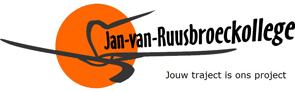 INLICHTINGENFICHENaam : ………………………………………………..............		Geslacht : ………………………………….………………….Voornaam : ……………………………………………………..		Nationaliteit : ……………………………………………….Geboorteplaats : ……………………………………………..		Geboortedatum : ……………………………………......Rijksregisternummer : ………………………………………………………………………………………………………………………….Adres : …………………………………………………………………………………………………………………………………………………           ……………………………………………………………………………………………………………………………………………………Telefoon :  Domicilie : ………………………………………. 	GSM Leerling : ………………………………………………Werk Vader : ……………………………………… 	Werk Moeder : ……………………………………………..                GSM Vader : ………………………………………. 	GSM Moeder : ………………………………………………E-mailadres : Vader : ……………………………………………………………………………………………………………………………	          Moeder : …………………………………………………………………………………………………………………………                        Leerling : ………………………………………………………………………………………………………………………… Naam en Voornaam Vader : …………………………………………………………………………………………………………………Burg. staat : Gehuwd of wettelijk samenwonend, ……………………………………………………………………………….Beroep Vader : …………………………………………………………………………………………………………………………………….Naam en Voornaam Moeder : ……………………………………………………………………………………………………………Burg. staat : Gehuwd of wettelijk samenwonend, ………………………………………………………………………….......Beroep Moeder : ………………………………………………………………………………………………………………………………….Rekeningnummer(s) : …………………………………………………………………………………………………………………………..											Z.O.Z.Huidige School  (= Lagere School :  zesde leerjaar  )Naam : …………………………………………………………………………………………………………………………………………………Adres : …………………………………………………………………………………………………………………………………………………           ……………………………………………………………………………………………………………………………………………………Volgens de reglementering dienen we rekening te houden met voorrangsgroepen.Gelieve hieronder de leerlingenkenmerken die van toepassing zijn aan te kruisen :GOK  = Gelijke kansenindicatorenHet gezin heeft een schooltoelage gekregen in 2013-2014 en/of 2014-2015.De moeder van de leerling heeft GEEN diploma secundair onderwijs, noch een studiegetuigschrift 2de leerjaar 3de graad secundair onderwijs.Nederlands kundig :  (meerdere items aanduiden kan): het bewijs dat één ouder het Nederlands beheerst op minstens niveau B1 van het Gemeenschappelijk Europees Referentiekader voor TalenNederlandstalig diploma secundair onderwijs of gelijkwaardig Nederlandstalig studiebewijs.Bewijs van voldoende kennis van het Nederlands uitgereikt door SELOR.Bewijs dat hij/zij 9 jaar Nederlandstalig onderwijs heeft gevolgd in het Nederlandstalig lager en secundair onderwijs.Bewijs dat hij/zij het Nederlands beheerst op minstens niveau B1.Nederlands getuigschrift van het tweede jaar van de derde graad van het secundair onderwijs of daarmee gelijkwaardig Nederlandstalig studiebewijs.een studiebewijs van door de Vlaamse Gemeenschap erkend, gefinancierd of gesubsidieerd onderwijs of een daarmee gelijkwaardig Nederlandstalig studiebewijs, dat het vereiste niveau van kennis van het Nederlands aantoont; een attest van niveaubepaling uitgevoerd door een Huis van het Nederlands dat het vereiste niveau van kennis van het Nederlands aantoont; door het voorleggen van het bewijs van minstens voldoende kennis van het Nederlands na het afleggen van een taalexamen bij het selectiebureau van de federale overheid;Deze voorrang gebeurt volgens de systematiek van dubbele contingentering en is verplicht in dit LOP-gebied.GEWENSTE STUDIERICHTING :  1ste jaar  LATIJN  /  MODERNEVoor akkoord met het opvoedingsproject en het schoolreglementDatum : …………………………………….	 				Handtekening(en)Wet op de privacy.De school gebruikt de persoonlijke gegevens van de leerlingen uitsluitend om haar administratieve verplichtingen te kunnen vervullen. De ouders en de meerderjarige leerlingen hebben het recht deze gegevens in te kijken en, als ze een fout vaststellen, te laten verbeteren.